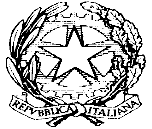 ISTITUTO COMPRENSIVO STATALE“MADDALENA-BERTANI”CONSUMO DEL PASTO DOMESTICO A SCUOLARichiesta e dichiarazione di responsabilità delle famiglie  richiedentiI sottoscritti .............................................................................................................., esercenti la responsabilità genitoriale sul minore ..........................................................................................., frequentante la classe .................., della scuola .............................. dell’I.C. Maddalena-Bertani, con la presente RICHIEDONOdi poter fornire al minore suindicato un pasto di preparazione domestica da consumarsi all’interno dell’edificio scolastico, in luogo del pasto fornito dal servizio di ristorazione scolastica, servizio al quale si richiede contestualmente di rinunciare per tutto l’anno scolastico, in tutte le giornate in cui è previsto il rientro pomeridiano, compilando la documentazione prevista dal Comune di Genova. DICHIARANOdi essere consapevoli che la scelta di avvalersi della possibilità di consumo del pasto domestico è alternativa al servizio mensa fornito dal Comune di Genova per il tramite della ditta incaricata ed è vincolante per tutto l’anno scolastico; di assumersi ogni responsabilità relativamente alla preparazione, conservazione e all’igienicità del pasto preparato a casa nonché per qualsiasi evento abbia ad accadere a causa di quanto da loro introdotto in refettorio o nello spazio adibito al consumo del pasto.SI IMPEGNANO a garantire che il pasto domestico sia conforme alle indicazioni fornite da Regione Liguria e ASL 3 Genovese su scelta degli alimenti, equilibrio nutrizionale e tipologia di preparazioni; ad utilizzare idonei contenitori termici per la corretta conservazione dei cibi, preso atto che la scuola non dispone né deve disporre di refrigeratori o di riscaldatori utilizzabili per le finalità dei pasti domestici;a dosare opportunamente i cibi forniti ai propri figli, per non generare avanzi in contenitori che per almeno due ore non verrebbero sanificati;a fornire quotidianamente tutto il necessario per il consumo del pasto: tovagliette, tovaglioli, bicchiere, posate esclusivamente in carta e/o plastica, tutto monouso, oltre ai contenitori per alimenti e quanto altro occorrente; ad evitare accuratamente contenitori in vetro e in scatola metallica con sistema di apertura che possa costituire rischio di lesione da taglio per il bambino; a fornire quotidianamente il pasto domestico prima dell’ingresso a scuola, la mattina, non essendo consentito di farlo pervenire nel corso della giornata;a non fornire di bibite di qualsiasi genere il proprio figlio, salvo succhi di frutta in contenitori monodose di plastica usa e getta;ad utilizzare, preferibilmente, per contenere il pasto e tutto quanto necessario al consumo dello stesso, apposita borsa diversa dallo zaino del materiale scolastico; a conservare le informazioni atte a garantire la tracciabilità degli alimenti;a responsabilizzare i figli circa l’importanza di non scambiare cibo con i compagni al fine di evitare possibili contaminazioni;ad operare al fine di rendere i figli autonomi nel consumo del pasto e nelle operazioni precedenti e successive secondo indicazioni.Ai docenti rimangono soltanto in capo i normali obblighi di vigilanza, ma non di controllo dei cibi consumati, salvo le rilevazioni al Dirigente scolastico di evidente mancato rispetto di quanto richiesto nelle precedenti prescrizioni.Si ricorda infatti che per quanto sia consentito il consumo del pasto domestico a scuola, la fase del pranzo è pur sempre facente parte della giornata scolastica e quindi governata dalle sue norme organizzative, dettate dall’Istituto, piuttosto che dai docenti di classe. DICHIARANOdi aver preso visione e di accettare integralmente il Regolamento interno per la fruizione del pasto domestico.Genova, ............................. Firma dei genitori o degli esercenti la responsabilità genitoriale ......................................... ......................................... (*)  (*) In alternativa alla seconda firma Dichiarazione sostitutiva dell’atto di notorietà (Art. 47 del D.P.R. 28 dicembre 2000, n.445) Il/La sottoscritto/a ..............................................................., consapevole delle conseguenze previste dagli artt. 75 e 76 del D.P.R. n. 445/2000 (decadenza dei benefici e sanzioni penali) nel caso di dichiarazioni false e mendaci, dichiara sotto la propria responsabilità che gli esercenti la responsabilità genitoriale sul minore sono informati e concordi sui contenuti della presente richiesta.  Genova, …………………..                                                                In fede ............................................. 				